Age Group Chair ReportOctober 5, 2014By: Steven Murry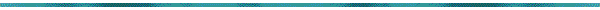 Coaching Education Opportunities2015 ASCA World Clinic: will be held in Cleveland Ohio (dates TBA) Link to ASCA clinics can be found at http://www.swimmingcoach.org/Members/index.aspUSA Swimming Online Other continuing education for coaches  http://www.usaswimming.org/DesktopDefault.aspx?TabId=1692&Alias=Rainbow&Lang=enUSA Swimming Parent Education: “Growing Champions for Life”http://www.usaswimming.org/DesktopDefault.aspx?TabId=2580&Alias=Rainbow&Lang=en Review of 2014 U.S. Aquatics Convention Age Group Sectionals: March 12-15, 2015 at Georgia TechAge Group Zone Championships: August 4-8, 2015 in Tupelo, Mississippi692 Veterans Boulevard, Tupelo, MS, 38804Facility information can be found on page 28: http://www.szoneswim.com/szlsc/UserFiles/File/SZ%20Minutes%202014.pdf2016 Age Group Zone Championships will be in Cary, North CarolinaZone Open Water Championship createdFor 2015, the open water event has been removed, and a separate Zone Open Water Championship was created. A separate selection process will need to be developed for this event. North Carolina will host the 2015 Championships, and Fort Myers will host the 2016 Championships.Further information can be found on page 7: http://www.szoneswim.com/szlsc/UserFiles/File/SZ%20Minutes%202014.pdfA motion regarding disabled athletes was passed:Swimmers with a disability would swim with the able-bodied athletes in the preliminary events. The swimmers would then be broken out and scored according to how many disability athletes are in that PARTICULAR event. That is, for five athletes, the scoring would be 6-4-3-2-1; for four athletes, the scoring would be 5-3-2-1; for three athletes, the scoring would be 4-2-1; for two athletes, the scoring would be 3-1; and one athlete, the scoring would score 2 points. The Motion was made and seconded. An Amendment was made to allow the swimmers with a disability to be able to compete in Finals in their own heat. One heat would be added to Finals with all ages included. 2014 Short Course SES DistrictsThe number of athletes participating in the District Championships significantly increased this past year; therefore, each District host team is looking into way to shorten timelines of the meet. 2014 Short Course SES ChampionshipsHost Team: NAC (www.swimnac.com)Full Results: HERE  Team results: HERE  Age Group Scores: HERE High Point Scores: HERENew Short Course Records (2013-2014)WomenMen2014 Long Course Southeastern ChampionshipsHost Team: TNAQ (www.tnaquatics.com)Full Results: HERE  Team results: HERE  Age Group Scores: N/AHigh Point Scores: N/ANew Long Course Records (2014)2013 Southern Zone Age Group ChampionshipsZone meet results can be viewed at the following link: HEREFull Zone Report can be found on page 10 at the following link: HERE     Combined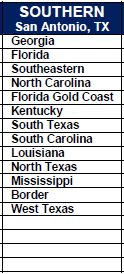         Men 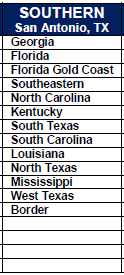       Women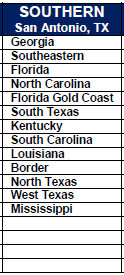 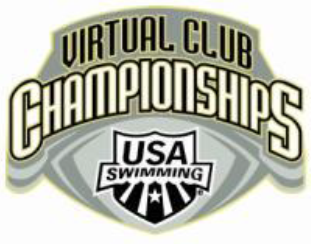 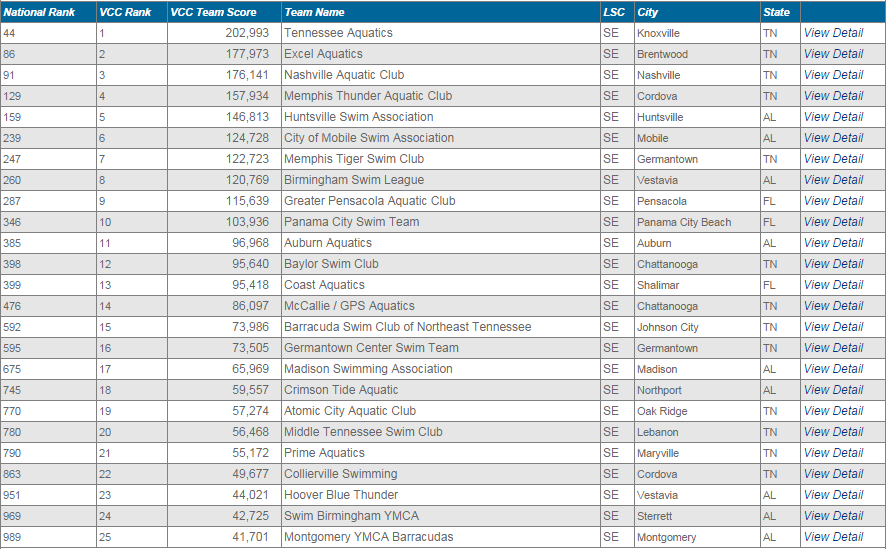 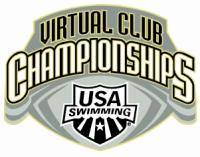 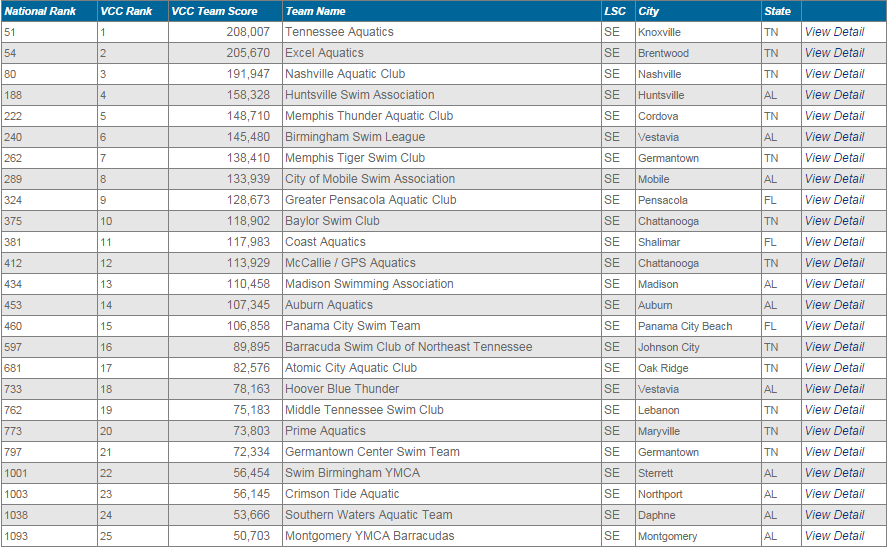 HOST DISTRICT RESULTS AUB Central Link: HERE BAY East Link: HEREGPAC South Link: HEREXCEL West Link: HERE 500 Free4:48.59Erica LaningTNAQ3/7/2014Southern Premier800 Free Relay7:43.44C. Armijo, E. Laning, C. Boles, M. BanickTNAQ2/17/2014Big Orange Bash200 Medley Relay1:50.38S. Takvoryan, C. Boles, C. Armijo, E. LaningTNAQ3/7/2014Southern Premier400 Medley Relay3:53.45K. Vandevier, G. Hines, R. Gaines, M. MorelloXCEL2/28/2014Southeastern SCY Championships100 Free Relay59.36C. Hickson, S. Nicholas, J. Carrico, G. LuepkeXCEL12/14/2013St. Nick Invitational200 Free Relay2:10.89J. Hickson, S. NicholasXCEL2/8/2014XCEL Mardi Gras Meet200 Free RelayG. Luepke, M. Hughes100 Medley Relay1:06.26S. Nicholas, J. Hickson, J. Carrico, G. LuepkeXCEL12/14/2014St. Nick Invitational200 Medley Relay2:26.20S. Nicholas, J. Hickson,, C. Miller, G. LuepkeXCEL2/8/2014XCEL Mardi Gras Meet100 Back51.66Christopher RobinsonNAC12/7/2013NAC NIKE Music City200 Free Relay1:30.85J.Courtney, P. Dunne, H. Costantini, A. DavisCMSA9/21/2013PCST SC Paradise Invite200 Free Relay1:55.54K. Chelsvig, J. HurtNAC7/2014SES Long Course Championships200 Free Relay1:55.54L. Hurt, E. NelsonNAC7/2014SES Long Course Championships200 Medley Relay2:08.07K. Chelsvig, E. NelsonNAC7/2014SES Long Course Championships200 Medley Relay2:08.07J. Hurt, L. HurtNAC7/2014SES Long Course Championships400 Medley Relay4:30.45K. Vandervier, P. BrowneXCEL7/2014SES Long Course Championships400 Medley Relay4:30.45R. Gaines, S. MondzelewskiXCEL7/2014SES Long Course Championships50 Back38.29Spencer NicholasXCEL5/27/20142014 Firecracker Open200 Free Relay2:27.61Luepke, G, Hughes, M.MIller, C. Nicholas, SXCEL5/30/2014Firecracker Open200 Medley Relay2:45.77Nicholas, S, Miller, CAttmore, G, Hughes, M.XCEL6/272014Stars & Stripes Open1500 Free18:01.24Austin KinslerMTSC5/30/2014Stars and Strips Open50 Free24.57Caleb HarringtonTNAQ6/27/2014GA 7th Annual Hixon Invite100 Free54.01Caleb HarringtonTNAQ6/27/2014GA 7th Annual Hixon Invite200 Back2:10.44Caleb HarringtonTNAQ6/27/2014GA 7th Annual Hixon Invite400 Free Relay3:49.43T. Miley, H. Johnson, J. Wilcox, C. HousdenNAC7/30/2004SES Long Course Championships